	Женева, 2 июня 2015 годаУважаемая госпожа,
уважаемый господин,Имею честь пригласить вас принять участие в собрании 17-й Исследовательской комиссии (Безопасность), которое состоится в штаб-квартире МСЭ в Женеве с 8 по 17 сентября 2015 года, включительно. Хотел бы сообщить вам, что открытие собрания состоится в первый день его работы в 09 час. 30 мин. Регистрация участников начнется в 08 час. 30 мин. при входе в здание "Монбрийан". Подробная информация о залах заседаний будет представлена на экранах, расположенных при входах в здания штаб-квартиры МСЭ. Дополнительная информация о собрании содержится в Приложении А.Проект повестки дня собрания, подготовленный по согласованию с Председателем Исследовательской комиссии (г-ном Аркадием Кремером, Российская Федерация) и ее руководящим составом, приводится в Приложении В. Предварительный план работы и проект графика распределения времени, подготовленные Председателем и Докладчиками 17-й Исследовательской комиссии, приводятся в Документе TD/1924. Проект программы работы рабочих групп и Вопросов, подготовленный председателями рабочих групп и Докладчиками, приводится в Документе TD/1928.Желаю вам плодотворного и приятного собрания.С уважением, Чхе Суб Ли
Директор Бюро
стандартизации электросвязиПриложения: 2ПРИЛОЖЕНИЕ AПредставление вкладовПРЕДЕЛЬНЫЙ СРОК ДЛЯ ВКЛАДОВ: Предельный срок для вкладов составляет 12 (двенадцать) календарных дней до собрания. Такие вклады будут опубликованы на веб-сайте 17-й Исследовательской комиссии, и, следовательно, они должны поступить в БСЭ не позднее 26 августа 2015 года. Вклады, полученные не позднее чем за два месяца до начала работы собрания, если потребуется, могут быть переведены.НЕПОСРЕДСТВЕННОЕ РАЗМЕЩЕНИЕ/ПРЕДСТАВЛЕНИЕ ДОКУМЕНТОВ: В онлайновом режиме доступна система непосредственного размещения вкладов. Система непосредственного размещения вкладов позволяет Членам МСЭ-Т резервировать номера вкладов и напрямую закачивать/пересматривать вклады на веб-сервере МСЭ-Т. Дополнительная информация и руководящие указания, касающиеся системы непосредственного размещения, размещены по следующему адресу: http://itu.int/net/ITU-T/
ddp/.ШАБЛОНЫ: Просим вас при подготовке своего вклада использовать представленный набор шаблонов. Доступ к таким шаблонам предоставляется на веб-странице каждой исследовательской комиссии МСЭ-Т в директории "Ресурсы делегатов" (Delegate resources) (http://itu.int/ITU-T/studygroups/templates). На титульном листе всех документов следует указывать фамилию, номера факса и телефона, а также адрес электронной почты лица, к которому следует обращаться по вопросам, связанным с вкладом.Руководящие указания по представлению вкладов для ИК17 МСЭ-Т: просим принять к сведению руководящие указания (см. http://www.itu.int/en/ITU-T/studygroups/2013-2016/17/Documents/general-info/contributions-presentation-meu.pptx), касающиеся представления вкладов для ИК17 и возможных тем, представляющих интерес для ИК17.Методы и средства работыУСТНЫЙ ПЕРЕВОД будет обеспечиваться по запросу для заключительного пленарного заседания. Что касается сессий, которые планируется проводить с устным переводом, просим принять к сведению, что такой перевод будет обеспечиваться только по запросу Государств-Членов, указанному посредством отметки в соответствующей ячейке регистрационной формы, или по письменному запросу, направленному в адрес БСЭ не позднее чем за один месяц до первого дня работы собрания. Соблюдение этого предельного срока является обязательным, поскольку БСЭ должно принять необходимые меры для обеспечения устного перевода.СОБРАНИЯ НА БЕЗБУМАЖНОЙ ОСНОВЕ: Работа этого собрания 17-й Исследовательской комиссии будет проходить на безбумажной основе.Во всех конференц-залах МСЭ и в здании МЦКЖ (Международного центра конференций в Женеве) имеются средства БЕСПРОВОДНОЙ ЛВС, которыми смогут воспользоваться делегаты. Подробная информация представлена на веб-сайте МСЭ-Т (http://itu.int/ITU-T/edh/faqs-support.html).На нижнем (ground) этаже здания "Монбрийан" имеются ЯЧЕЙКИ С ЭЛЕКТРОННЫМ ЗАМКОМ. Открыть и закрыть ячейку вы можете, используя свой электронный пропуск в МСЭ с функцией RFID. Ячейка с электронным замком доступна вам только на период работы собрания, на котором вы присутствуете, и поэтому вы должны освободить ее до 23 час. 59 мин. последнего дня работы собрания.ПОРТАТИВНЫЕ КОМПЬЮТЕРЫ ДЛЯ ВРЕМЕННОГО ПОЛЬЗОВАНИЯ: Для участников, не имеющих собственных портативных компьютеров, Служба помощи МСЭ (servicedesk@itu.int) подготовила ограниченное количество портативных компьютеров, которые будут предоставляться по принципу "первым пришел – первым обслужен".ПРИНТЕРЫ: Делегаты, желающие распечатать документы, могут воспользоваться принтерами, которые находятся в киберкафе на втором цокольном этаже здания "Башня" и на нижнем (ground) этаже здания "Монбрийан", а также около основных залов для заседаний.ЭЛЕКТРОННАЯ ПЕЧАТЬ: В дополнение к "традиционному" методу печати с формированием очередей печати, требующего установки драйверов на компьютер или устройство пользователя, теперь возможна печать через электронную почту ("электронная печать"). Это простая процедура, которая заключается в прикреплении документов, которые необходимо распечатать, к электронному письму и отправки его на адрес электронной почты выбранного принтера (в формате printername@eprint.itu.int). Установки драйверов не требуется. Подробную информацию см. по адресу: http://itu.int/ITU-T/go/e-print.Регистрация, новые делегаты и стипендииРЕГИСТРАЦИЯ: С тем чтобы БСЭ могло предпринять необходимые действия, просим направить письмом, по факсу (+41 22 730 5853) или по электронной почте (tsbreg@itu.int) не позднее 8 августа 2015 года, список лиц, которые будут представлять вашу администрацию, Члена Сектора, Ассоциированного члена, Академическую организацию, региональную и/или международную организацию либо другое объединение. Просим администрации также указывать фамилию главы делегации (и заместителя главы делегации, в надлежащих случаях).Просим принять к сведению, что предварительная регистрация участников собраний МСЭ-Т проводится в онлайновой форме на веб-сайте МСЭ-Т (http://itu.int/ITU-T/studygroups/com17).НОВЫМ ДЕЛЕГАТАМ предлагается ПРОГРАММА НАСТАВНИЧЕСТВА, включающая приветственный брифинг после регистрации, сопровождаемое посещение штаб-квартиры МСЭ и ознакомительную сессию, касающуюся МСЭ-T. Если вы желаете принять участие в этой программе, просим обращаться по адресу: ITU-Tmembership@itu.int.СТИПЕНДИИ: Нам приятно сообщить вам, что для содействия участию представителей из наименее развитых стран или развивающихся стран с низким уровнем доходов будут предоставляться две частичные стипендии на администрацию (http://itu.int/en/ITU-T/info/Pages/resources.aspx). Просим принять к сведению, что в случае представления запроса на две (2) частичные стипендии, по крайней мере одна стипендия должна включать авиабилет экономического класса. Заявка на предоставление стипендии должна быть утверждена соответствующей администрацией Государства – Члена МСЭ. Заполненную форму запроса на предоставление стипендии (просьба использовать прилагаемую форму 1) необходимо вернуть в МСЭ не позднее 28 июля 2015 года. Просим принять к сведению, что при принятии решений о предоставлении стипендий будут учитываться следующие критерии: имеющийся бюджет БСЭ; вклады заявителя для собрания; справедливое распределение между странами и регионами и гендерный баланс. ОСНОВНЫЕ ПРЕДЕЛЬНЫЕ СРОКИ (до начала собрания)Посещение Женевы: гостиницы и визыПросим принять к сведению, что организован новый информационный веб-сайт для приезжающих впервые: http://itu.int/en/delegates-corner/.ГОСТИНИЦЫ: Для вашего удобства прилагается форма для бронирования номеров в гостиницах (форма 2). Список гостиниц содержится по адресу: http://itu.int/travel/.ВИЗЫ: Хотели бы напомнить вам о том, что для въезда в Швейцарию и пребывания в ней в течение любого срока гражданам некоторых стран необходимо получить визу. Визу следует запрашивать не менее чем за четыре (4) недели до даты начала собрания и получать в учреждении (посольстве или консульстве), представляющем Швейцарию в вашей стране, или, если в вашей стране такое учреждение отсутствует, в ближайшем к стране выезда. В случае возникновения трудностей Союз на основании официального запроса представляемых вами администрации или объединения может обратиться в компетентные органы Швейцарии, с тем чтобы содействовать в получении визы, но только в течение указанного четырехнедельного периода. В любом таком запросе должны быть указаны фамилия и должность, дата рождения, номер паспорта, дата выдачи и срок действия паспорта лица (лиц), для которого(ых) запрашивается(ются) виза(ы). К запросу следует приложить копию сообщения с подтверждением регистрации, утвержденной для данного собрания МСЭ-Т, и направить в БСЭ с пометкой "запрос о содействии в получении визы" ("visa request") по факсу (+41 22 730 5853) либо по электронной почте (tsbreg@itu.int).FORM 1 − FELLOWSHIP REQUEST(to TSB Collective letter 6/17)FORM 2 − HOTELS(to TSB Collective letter 6/17)TELECOMMUNICATION STANDARDIZATION SECTORSG17 meeting from 8 to 17 September in GenevaConfirmation of the reservation made on (date) ___________with (hotel) ________________________________________at the ITU preferential tariff____________ single/double room(s)arriving on (date) ___________ at (time) ___________ departing on (date) ___________GENEVA TRANSPORT CARD: Hotels and residences in the canton of Geneva now provide a free "Geneva Transport Card" valid for the duration of the stay. This card will give you free access to Geneva public transport, including buses, trams, boats and trains as far as Versoix and the airport. Family name:		First name:		Address:			Tel:				Fax:				E_mail:		Credit card to guarantee this reservation: AX/VISA/DINERS/EC (or other)	No.:			valid until:		Date:	____________________________________		Signature:		ANNEX BDraft Agenda for the plenaryMeeting of Study Group 17
Geneva, 8−17 September 2015Opening of the meeting and welcomeResults from the last meeting of Study Group 17Report of the 8 – 17 April 2015 Study Group 17 meetingResult of Recommendations consented under AAPResult of the Member States consultation for Recommendations under TAPReports of the interim Rapporteur group meetingsReport from the Correspondence Groups.SG17 participation in workshops and seminarsCoordination, collaboration and cooperationTSAGReview CommitteeJoint coordination activities (JCAs), Focus groups (FGs), and Global standards initiatives (GSIs)Relations with other lead study groupsGSC-19Memorandum of Understanding on e-business (IEC, ISO, ITU-T, UN/ECE)Collaboration with IEC, ISO and ISO/IEC JTC 1Collaboration with IETFCollaboration with ETSICollaboration with the SDL Forum SocietyCollaboration with the Kantara InitiativeCollaboration with OASISCollaboration with FIRSTCollaboration with Cloud Security AllianceCollaboration with Universal Postal UnionCollaboration with OpenID FoundationInteraction with other industry consortia and foraReports on other liaison and collaboration activitiesGeneral mattersSG17 organization for this meetingSpecial SessionsJoint session of all Questions for WTSA-16 preparationBridging the Standardisation Gap (BSG)Newcomers’ orientation sessionsHandling of input documentsTexts proposed for action and new work proposalsIPR informationAppointments (to fill open positions)SG17 lead study group activitiesInformation from the last RevCom and TSAG meetingsSG17 activities in support of WTSA-12 Resolutions, PP-14 Resolutions and WTDC-14 ResolutionsSG17 ProjectsTutorials for this meetingFuture SG17 organized outreach events (workshops, summits, seminars)Program for this meeting (working party meetings and meeting on Questions)Meeting reports including action plansRecommendations and other texts for approval or agreement at this Study Group 17 meetingRecommendations for consent or determination at this Study Group 17 meetingA.5 justification for normative references other than ITU, ISO, IEC in RecommendationsNew work items to be added and work items to be deleted from the work programmeRecommendations planned for consent or determination or agreement at the next Study Group 17 meetingRecommendations planned for consent or determination later in the study period or in next study periodEditors and Summaries for Recommendations and other texts under developmentManuals, roadmaps and wikisLiaison statementsRequests to TSB to initiate A.4 (consortia/forums) or A.6 (SDOs) qualificationsPlanned Rapporteur group meetings (alone, collaborative, part of GSI, etc.), and other activitiesEstablishment, continuation, or termination of correspondence groupsOther items for SG17 agreementHighlights of achievementsWorking arrangements for this meetingUpdate on tools available for the conduct of the workMailing lists, including e-mail addressesList of meeting documents and allocation of documents to QuestionsMeeting schedule and room allocationFuture meetings of Study Group 17Information from vice-chairmen and working party chairmenAny other businessClosing______________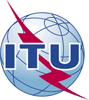 Международный союз электросвязиБюро стандартизации электросвязиМеждународный союз электросвязиБюро стандартизации электросвязи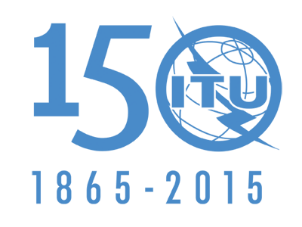 Осн.:Коллективное письмо 6/17 БСЭТел.:
Факс:
Эл. почта:+41 22 730 5866
+41 22 730 5853
tsbsg17@itu.int–	Администрациям Государств – Членов Союза–	Членам Сектора МСЭ-Т–	Ассоциированным членам МСЭ-Т, принимающим участие в работе 17-й Исследовательской комиссии–	Академическим организациям − 
Членам МСЭ-ТПредмет:Собрание 17-й Исследовательской комиссии
Женева, 8−17 сентября 2015 года8 июля 2015 года−	представление вкладов, для которых запрашивается письменный перевод28 июля 2015 года−	запросы на предоставление стипендий11 августа 2015 года−	запросы о содействии в получении визы8 августа 2015 года−	запросы на обеспечение устного перевода на заключительном пленарном заседании−	предварительная регистрация26 августа 2015 года−	окончательный предельный срок для представления вкладов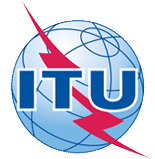 ITU-T Study Group 17 meetingGeneva, Switzerland, 8−17 September 2015ITU-T Study Group 17 meetingGeneva, Switzerland, 8−17 September 2015ITU-T Study Group 17 meetingGeneva, Switzerland, 8−17 September 2015ITU-T Study Group 17 meetingGeneva, Switzerland, 8−17 September 2015ITU-T Study Group 17 meetingGeneva, Switzerland, 8−17 September 2015ITU-T Study Group 17 meetingGeneva, Switzerland, 8−17 September 2015Please return to:Please return to:ITUGeneva (Switzerland)ITUGeneva (Switzerland)E-mail: 	bdtfellowships@itu.intTel.:	+41 22 730 5227Fax:	+41 22 730 5778E-mail: 	bdtfellowships@itu.intTel.:	+41 22 730 5227Fax:	+41 22 730 5778E-mail: 	bdtfellowships@itu.intTel.:	+41 22 730 5227Fax:	+41 22 730 5778E-mail: 	bdtfellowships@itu.intTel.:	+41 22 730 5227Fax:	+41 22 730 5778Request for one partial fellowship to be submitted before 28 July 2015Request for one partial fellowship to be submitted before 28 July 2015Request for one partial fellowship to be submitted before 28 July 2015Request for one partial fellowship to be submitted before 28 July 2015Request for one partial fellowship to be submitted before 28 July 2015Request for one partial fellowship to be submitted before 28 July 2015Request for one partial fellowship to be submitted before 28 July 2015Request for one partial fellowship to be submitted before 28 July 2015Participation of women is encouragedParticipation of women is encouragedParticipation of women is encouragedRegistration Confirmation I.D. No: ……………………………………………………………………………
(Note:  It is imperative for fellowship holders to pre-register via the online registration form at: http://www.itu.int/en/ITU-T/studygroups/2013-2016/17/)Country: 	Name of the Administration or Organization: 	Mr / Ms __________________________________ (family name) ____________________ (given name)Title: 	Registration Confirmation I.D. No: ……………………………………………………………………………
(Note:  It is imperative for fellowship holders to pre-register via the online registration form at: http://www.itu.int/en/ITU-T/studygroups/2013-2016/17/)Country: 	Name of the Administration or Organization: 	Mr / Ms __________________________________ (family name) ____________________ (given name)Title: 	Registration Confirmation I.D. No: ……………………………………………………………………………
(Note:  It is imperative for fellowship holders to pre-register via the online registration form at: http://www.itu.int/en/ITU-T/studygroups/2013-2016/17/)Country: 	Name of the Administration or Organization: 	Mr / Ms __________________________________ (family name) ____________________ (given name)Title: 	Registration Confirmation I.D. No: ……………………………………………………………………………
(Note:  It is imperative for fellowship holders to pre-register via the online registration form at: http://www.itu.int/en/ITU-T/studygroups/2013-2016/17/)Country: 	Name of the Administration or Organization: 	Mr / Ms __________________________________ (family name) ____________________ (given name)Title: 	Registration Confirmation I.D. No: ……………………………………………………………………………
(Note:  It is imperative for fellowship holders to pre-register via the online registration form at: http://www.itu.int/en/ITU-T/studygroups/2013-2016/17/)Country: 	Name of the Administration or Organization: 	Mr / Ms __________________________________ (family name) ____________________ (given name)Title: 	Registration Confirmation I.D. No: ……………………………………………………………………………
(Note:  It is imperative for fellowship holders to pre-register via the online registration form at: http://www.itu.int/en/ITU-T/studygroups/2013-2016/17/)Country: 	Name of the Administration or Organization: 	Mr / Ms __________________________________ (family name) ____________________ (given name)Title: 	Registration Confirmation I.D. No: ……………………………………………………………………………
(Note:  It is imperative for fellowship holders to pre-register via the online registration form at: http://www.itu.int/en/ITU-T/studygroups/2013-2016/17/)Country: 	Name of the Administration or Organization: 	Mr / Ms __________________________________ (family name) ____________________ (given name)Title: 	Registration Confirmation I.D. No: ……………………………………………………………………………
(Note:  It is imperative for fellowship holders to pre-register via the online registration form at: http://www.itu.int/en/ITU-T/studygroups/2013-2016/17/)Country: 	Name of the Administration or Organization: 	Mr / Ms __________________________________ (family name) ____________________ (given name)Title: 	Address: 
	Tel.: _________________________ Fax: _________________________ E-Mail: 	PASSPORT INFORMATION:Date of birth: 	Nationality: _________________________________ Passport number: 	Date of issue: ______________ In (place): ________________________ Valid until (date): 	Address: 
	Tel.: _________________________ Fax: _________________________ E-Mail: 	PASSPORT INFORMATION:Date of birth: 	Nationality: _________________________________ Passport number: 	Date of issue: ______________ In (place): ________________________ Valid until (date): 	Address: 
	Tel.: _________________________ Fax: _________________________ E-Mail: 	PASSPORT INFORMATION:Date of birth: 	Nationality: _________________________________ Passport number: 	Date of issue: ______________ In (place): ________________________ Valid until (date): 	Address: 
	Tel.: _________________________ Fax: _________________________ E-Mail: 	PASSPORT INFORMATION:Date of birth: 	Nationality: _________________________________ Passport number: 	Date of issue: ______________ In (place): ________________________ Valid until (date): 	Address: 
	Tel.: _________________________ Fax: _________________________ E-Mail: 	PASSPORT INFORMATION:Date of birth: 	Nationality: _________________________________ Passport number: 	Date of issue: ______________ In (place): ________________________ Valid until (date): 	Address: 
	Tel.: _________________________ Fax: _________________________ E-Mail: 	PASSPORT INFORMATION:Date of birth: 	Nationality: _________________________________ Passport number: 	Date of issue: ______________ In (place): ________________________ Valid until (date): 	Address: 
	Tel.: _________________________ Fax: _________________________ E-Mail: 	PASSPORT INFORMATION:Date of birth: 	Nationality: _________________________________ Passport number: 	Date of issue: ______________ In (place): ________________________ Valid until (date): 	Address: 
	Tel.: _________________________ Fax: _________________________ E-Mail: 	PASSPORT INFORMATION:Date of birth: 	Nationality: _________________________________ Passport number: 	Date of issue: ______________ In (place): ________________________ Valid until (date): 	Please select your preference(which ITU will do its best to accommodate)Please select your preference(which ITU will do its best to accommodate)Please select your preference(which ITU will do its best to accommodate)Please select your preference(which ITU will do its best to accommodate)Please select your preference(which ITU will do its best to accommodate)Please select your preference(which ITU will do its best to accommodate)Please select your preference(which ITU will do its best to accommodate)Please select your preference(which ITU will do its best to accommodate)	□ Economy class air ticket (duty station / Geneva / duty station)	□ Daily subsistence allowance intended to cover accommodation, meals & misc. expenses	□ Economy class air ticket (duty station / Geneva / duty station)	□ Daily subsistence allowance intended to cover accommodation, meals & misc. expenses	□ Economy class air ticket (duty station / Geneva / duty station)	□ Daily subsistence allowance intended to cover accommodation, meals & misc. expenses	□ Economy class air ticket (duty station / Geneva / duty station)	□ Daily subsistence allowance intended to cover accommodation, meals & misc. expenses	□ Economy class air ticket (duty station / Geneva / duty station)	□ Daily subsistence allowance intended to cover accommodation, meals & misc. expenses	□ Economy class air ticket (duty station / Geneva / duty station)	□ Daily subsistence allowance intended to cover accommodation, meals & misc. expenses	□ Economy class air ticket (duty station / Geneva / duty station)	□ Daily subsistence allowance intended to cover accommodation, meals & misc. expenses	□ Economy class air ticket (duty station / Geneva / duty station)	□ Daily subsistence allowance intended to cover accommodation, meals & misc. expensesSignature of fellowship candidate:Signature of fellowship candidate:Signature of fellowship candidate:Signature of fellowship candidate:Signature of fellowship candidate:Date:Date:Date:TO VALIDATE FELLOWSHIP REQUEST, NAME, TITLE AND SIGNATURE OF CERTIFYING OFFICIAL DESIGNATING PARTICIPANT MUST BE COMPLETED BELOW WITH OFFICIAL STAMP.N.B. IT IS IMPERATIVE THAT FELLOWS BE PRESENT FROM THE FIRST DAY TO THE END OF THE MEETING.TO VALIDATE FELLOWSHIP REQUEST, NAME, TITLE AND SIGNATURE OF CERTIFYING OFFICIAL DESIGNATING PARTICIPANT MUST BE COMPLETED BELOW WITH OFFICIAL STAMP.N.B. IT IS IMPERATIVE THAT FELLOWS BE PRESENT FROM THE FIRST DAY TO THE END OF THE MEETING.TO VALIDATE FELLOWSHIP REQUEST, NAME, TITLE AND SIGNATURE OF CERTIFYING OFFICIAL DESIGNATING PARTICIPANT MUST BE COMPLETED BELOW WITH OFFICIAL STAMP.N.B. IT IS IMPERATIVE THAT FELLOWS BE PRESENT FROM THE FIRST DAY TO THE END OF THE MEETING.TO VALIDATE FELLOWSHIP REQUEST, NAME, TITLE AND SIGNATURE OF CERTIFYING OFFICIAL DESIGNATING PARTICIPANT MUST BE COMPLETED BELOW WITH OFFICIAL STAMP.N.B. IT IS IMPERATIVE THAT FELLOWS BE PRESENT FROM THE FIRST DAY TO THE END OF THE MEETING.TO VALIDATE FELLOWSHIP REQUEST, NAME, TITLE AND SIGNATURE OF CERTIFYING OFFICIAL DESIGNATING PARTICIPANT MUST BE COMPLETED BELOW WITH OFFICIAL STAMP.N.B. IT IS IMPERATIVE THAT FELLOWS BE PRESENT FROM THE FIRST DAY TO THE END OF THE MEETING.TO VALIDATE FELLOWSHIP REQUEST, NAME, TITLE AND SIGNATURE OF CERTIFYING OFFICIAL DESIGNATING PARTICIPANT MUST BE COMPLETED BELOW WITH OFFICIAL STAMP.N.B. IT IS IMPERATIVE THAT FELLOWS BE PRESENT FROM THE FIRST DAY TO THE END OF THE MEETING.TO VALIDATE FELLOWSHIP REQUEST, NAME, TITLE AND SIGNATURE OF CERTIFYING OFFICIAL DESIGNATING PARTICIPANT MUST BE COMPLETED BELOW WITH OFFICIAL STAMP.N.B. IT IS IMPERATIVE THAT FELLOWS BE PRESENT FROM THE FIRST DAY TO THE END OF THE MEETING.TO VALIDATE FELLOWSHIP REQUEST, NAME, TITLE AND SIGNATURE OF CERTIFYING OFFICIAL DESIGNATING PARTICIPANT MUST BE COMPLETED BELOW WITH OFFICIAL STAMP.N.B. IT IS IMPERATIVE THAT FELLOWS BE PRESENT FROM THE FIRST DAY TO THE END OF THE MEETING.Signature:Signature:Signature:Signature:Signature:Date:Date:Date:This confirmation form should be sent directly to the hotel of your choiceINTERNATIONAL TELECOMMUNICATION UNION